Naam kandidaat		Kandidaatnummer  	6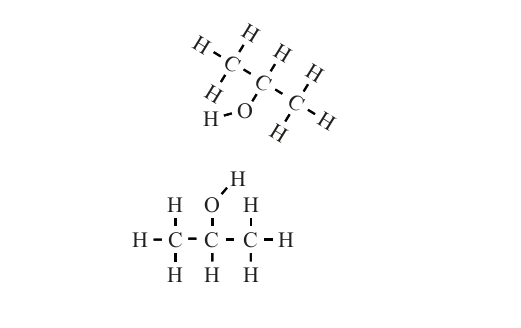 HA-1028-a-23-1-u1 / 3lees verder ►►►H33C17OH2C	O	COC  O	C  HOH2C	O	CC15H31C17H29triglyceridemolecuul	palmitinezuur30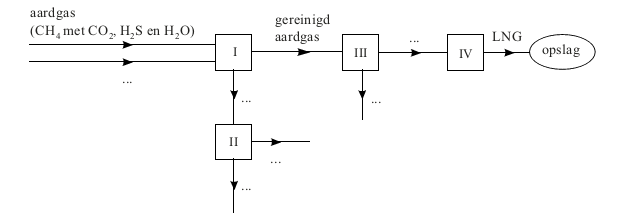 33	temperatuurgrenzen waarbinnen in ruimte IV vloeibaar aardgas wordt verkregen:…………………………………………….........…………………………………………waarom water in ruimte IV tot problemen leidt:…………………………………………….........…………………………………………voorbeeld  van  een probleem:…………………………………………….........…………………………………………VERGEET NIET DEZE UITWERKBIJLAGE IN TE LEVERENHA-1028-a-23-1-u3 / 3einde ■